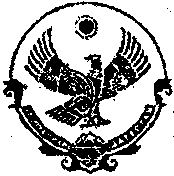 РЕСПУБЛИКА  ДАГЕСТАН Муниципальное образование  «Бабаюртовский  район»Администрация  муниципального  районаРаспоряжение	«11» августа  2014г.                                                                             №  217-рОб утверждении «Памятки муниципального служащего администрации муниципального района «Бабаюртовский район» Республики Дагестан по вопросам недопущения коррупционных действий в служебной деятельности»В соответствии с Федеральным законом от 25.12.2008 года №273- ФЗ «О противодействии коррупции», а также в целях профилактики коррупционных и иных правонарушений:1. Утвердить прилагаемую «Памятку муниципального служащего администрации муниципального района «Бабаюртовский район» Республики Дагестан по вопросам недопущения коррупционных действий в служебной деятельности» (далее – Памятка). 2. Специалисту Управления делами администрации муниципального района «Бабаюртовский район» Республики Дагестан в срок до 15.08.2014 г ознакомить муниципальных служащих администрации муниципального района с Памяткой.3. В срок 20.08.2014 года настоящее распоряжение разместить на официальном сайте МО «Бабаюртовский район» в разделе «Противодействие коррупции».Глава  администрациимуниципального  района                                              Д.В. Шаибов    УтвержденоРаспоряжением АдминистрацииМуниципального района«Бабаюртовский район»Республики Дагестанот 11 августа 2014 года № 217-рПАМЯТКАмуниципального служащего администрации муниципального района «Бабаюртовский район» Республики Дагестан по вопросам недопущения коррупционных действий в служебной деятельностиПри выполнении своих служебных обязанностей муниципальный служащий администрации муниципального района «Бабаюртовский район» Республики Дагестан должен принимать меры по предотвращению коррупционных действий.Коррупционные действия – злоупотребление служебным поведением, дача взятки, получении взятки, злоупотребление полномочиями, коммерческий подкуп либо иное незаконное использование должностным лицом своего положения вопреки законным интересам общества и государства в целях получения выгоды, а также совершение указанных действий от имени или в интересах организации (п.1 ст.1 Закона от 25 декабря 2008 г.№273-ФЗ).Дача взятки – преступление, направленное на склонение должностного лица к совершению законных или незаконных действий (бездействий) либо  предоставлению, получению каких-либо преимуществ в пользу дающего, в том числе за общее покровительство или попустительство по службе. Взяткой могут быть: предметы: деньги (в т. ч. валюта), банковские чеки, ценные бумаги, изделия из драгоценных металлов и камней, техника (видео, бытовая) и другие товары, продукты питания, недвижимость (квартиры, дачи, загородные дома, гаражи, земельные участки и др.) транспортные средства;услуги и выгоды, такие как: санаторные и туристические путевки, лечение, поездки за границу, ремонтные и строительные работы, оплата развлечений и других расходов безвозмездно или по заниженной стоимости;завуалированная форма взятки, например:- заключение фиктивных трудовых договоров с выплатой зарплаты взяточнику, его родственникам, друзьям;- банковская ссуда в долг или под видом погашения несуществующего долга;-оплата товаров, купленных по заниженной цене, покупка товаров по завышенной цене;- получение льготного кредита;- завышения гонораров за лекции, статьи и книги;- прощение долга;- умещения арендной платы;- увеличение процентных ставок по кредиту и т.д.Подкуп – незаконные передача лицу (получением лицом), выполняющему управленческие функции в коммерческой или иной организации, денег, ценных бумаг, иного имущества, оказание ему услуг имущественного характера, предоставление иных имущественных прав за совершение действий (бездействие) в интересах дающего в связи с занимаемым этим лицом служебным положением.Вымогательство – требование должностного лица дать взятку либо передать незаконное вознаграждение в виде денег, ценных бумаг, иного имущества при коммерческом подкупе под угрозой совершения действий, которые могут причинить ущерб законным интересам гражданина либо поставить последнего в такие условия, при которых он вынужден дать взятку либо совершить коммерческий подкуп с целью предотвращения вредных последствий для его  правоохраняемых  интересов.Взяткополучателем может быть признано только должностное лицо- представитель власти или лицо, выполняющее организационно-распорядительные или административно - хозяйственные функции.К коррупционным деяниям также могут быть отнесены не только вымогательство или получение взятки должностным лицом, но и его непосредственное злоупотребление своими должностными полномочиями, их использование в личных интересах, а также интересах близких или доверительных лиц. К правонарушениям, обладающим коррупционными признаками, относятся следующие умышленные деяния:- злоупотребление должностными полномочиями (ст.285 УК РФ);- превышение должностных полномочий (ст.286 УК РФ);- незаконное участие в предпринимательской деятельности (ст.289 УК РФ);- провокация взятки или коммерческого подкупа (ст.304 УК РФ);- служебный подлог и внесение заведомо ложных сведений (ст.292, 285.3 УК РФ);- присвоение или растрата (ст.160 УК РФ)- мошенничество с использованием своих служебных полномочий (ст. 159 УК РФ);- воспрепятствование законной предпринимательской деятельности (ст. 169 УК РФ);- неправомерное присвоение или иное нецелевое использование бюджетных средств (ст.285.1, 285.2 УК РФ);- регистрация незаконных сделок с землей (ст.170 УК РФ);- халатность (ст.293 УК РФ).Незаконное вознаграждение от имени юридического лица – незаконные передача, предложение или обещание от имени или в интересах юридического лица должностному лицу денег, ценных бумаг, иного имущества, оказание ему услуг имущественного характера, предоставление имущественных прав за совершение в интересах данного юридического лица должностным лицом действия (бездействия), связанного с занимаемым служебным положением.За совершение подобных действий предусмотрена административная ответственность вплоть до штрафа величиной до 100-кратного размера суммы переданного (общего) вознаграждения (ст.19.28 КоАП РФ).Для предотвращения коррупционных действий и своевременного разрешения возникающих конфликтов должностное лицо обязано:Подкуп – незаконные передача лицу (получение лицом), выполняющему управленческие функции в коммерческой или иной организации, денег, ценных бумаг, иного имущества, оказание ему услуг имущественного характера, представление иных имущественных прав за совершение действий (бездействий) в интересах дающего в связи с занимаемым этим лицом служебным положением.Вымогательство – требование должностного лица дать взятку либо передать незаконное вознаграждение в виде денег, ценных бумаг, иного имущества при коммерческом подкупе под угрозой совершения действий, которые могут причинить ущерб законным интересам гражданина либо поставить последнего в такие условия, при которых он вынужден дать взятку либо совершить коммерческий подкуп с целью предотвращения вредных последствий для его правоохраняемых интересов.Взяткополучателем может быть признано только должностное лицо- представитель власти или лицо, выполняющее организационно-распорядительные или административно-хозяйственные функции.К коррупционным деяниям также могут быть отнесены не только вымогательство или получение взятки должностным лицом, но и его непосредственное злоупотребление своими должностными полномочиями, их использование в личных интересах, а также интересах близких или доверительных лиц. К правонарушениям, обладающим коррупционными признаками, относятся следующие умышленные деяния: - злоупотребление должностными полномочиями (ст.285 УК РФ);- превышение должностных полномочий (ст.286 УК РФ);- незаконное участие в предпринимательской деятельности (ст.289 УК РФ);- провокация взятки или коммерческого подкупа (ст.304 УК РФ);- служебный подлог и внесение заведомо ложных сведений (ст.292, 285.3 УК РФ);- присвоение или растрата (ст.160 УК РФ)-мошенничество с использованием своих служебных полномочий (ст. 159 УК РФ);- воспрепятствование законной предпринимательской деятельности (ст. 169 УК РФ);- неправомерное присвоение или иное нецелевое использование бюджетных средств (ст.285.1, 285.2 УК РФ);- регистрация незаконных сделок с землей (ст. 170 УК РФ);- халатность (ст.293 УК РФ).Незаконное вознаграждение от имени юридического лица – незаконные передача, предложение или обещание от имени или в интересах юридического лица должностному лицу денег, ценных бумаг, иного имущества, оказание ему услуг имущественного характера, предоставление имущественных прав за совершение в интересах данного юридического лица должностным лицом действия (Бездействия), связанного с занимаемым им служебным положение.За совершение подобных действий предусмотрена административная ответственность вплоть до штрафа величиной до 100-кратного размера суммы переданного (общего) вознаграждения (ст.19.28 КоАП РФ).Для предотвращения коррупционных действий и своевременного разрешения возникающих конфликтов должностное лицо обязано:внимательно относиться к выполнению своих служебных обязанностей, не совершать поступки, порочащее его честь и достоинство;сообщить  представителю нанимателя о любой реальной или потенциальной возможности возникновения коррупционной деятельности, как только ему становится о ней известно, и принимать меры по предотвращению такой ситуации;не принимать подарки от непосредственных подчиненных, организаций, в отношении которых он осуществляет или ранее осуществлял какие-либо действия, вне зависимости от стоимости подарков, платных услуг и поводов дарения (оказания); проявлять корректность в отношениях с коллегами, воздерживаться от поведения, которое может восприниматься окружающими как обещание или предложение дачи взятки либо как согласие принять взятку или как просьба о даче взятки;В случае возникновения личной заинтересованности, противоречащей законным интересам государства и общества, проинформировать об этом представителя нанимателя письменно ( заявление, служебная (докладная) записка, составленная в произвольной форме).Непринятие сотрудником являющимся участником (свидетелем) коррупционных действий, мер по их предотвращению или урегулированию является правонарушением, влекущим увольнение и возникновением уголовной или административной  ответственности.